KU1 Alternativt förslag från Vänsterpartiet, Kommunstyrelsens sammanträde 2020-09-21Serviceinsatser i privat regiVänsterpartiet vänder sig mot motionens intentioner att äldre ska ses som kunder på en marknad, inte som invånare med rättigheter. Den som vill och har råd att köpa RUT-tjänster kan redan idag göra så, men den som ansöker om stöd från hemtjänsten ska ha rätt till det och inte per automatik hänvisas till marknadslösningar. En undersköterska har dessutom kompetens inom vård- och omsorg vilket utgör ett mervärde för den äldre som får insatser. Kommunen behöver istället attrahera fler utbildade undersköterskor, så att alla äldre som har behov av hjälp kan få kvalificerad sådan. Vänsterpartiet vänder sig mot den sammanblandning av förenklad biståndsbedömning och RUT-tjänster som görs i styrets förslag.Med anledning av detta föreslår VänsterpartietAtt kommunstyrelsen föreslår kommunfullmäktige besluta att motionen avslåsFör Vänsterpartiet i KommunstyrelsenIda Legnemark och Stefan Lindborg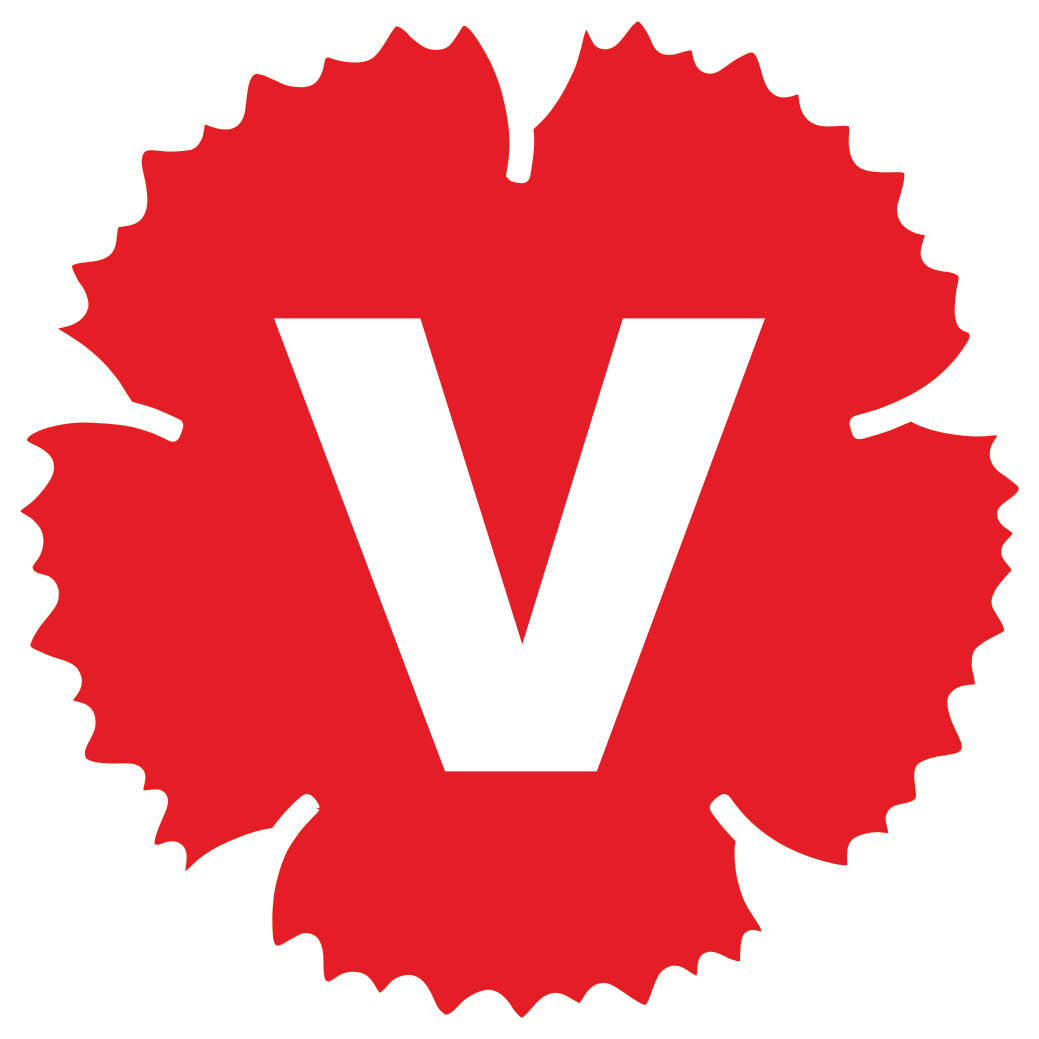 